Периодическое, бесплатное печатное издание нормативных актов Благовещенского Сельсовета,утвержденное Благовещенским сельским Советом депутатов Ирбейского района от 23.11.2005 года за № 9№ 15  от 30.09.2019БЛАГОВЕЩЕНСКИЙ СЕЛЬСКИЙ СОВЕТ ДЕПУТАТОВИРБЕЙСКОГО РАЙОНА КРАСНОЯРСКОГО КРАЯРЕШЕНИЕ 24.09.2019г.                        с.Благовещенка                                          № 20О внесении изменений и дополнений в решение Благовещенского сельского Совета депутатов от 23.03.2006г. № 12 «Об утверждении Положения оплаты труда выборных должностных лиц, осуществляющих свои полномочия на постоянной основе, муниципальных служащих»           В соответствии со статьей 144 Трудового кодекса Российской Федерации, статьи 86 Бюджетного кодекса Российской Федерации, статьи 53 Федерального закона от 06.10.2003г. № 131-ФЗ «Об общих принципах организации местного самоуправления в Российской Федерации», Законом Красноярского края от 06.12.2018г. № 6-2299 «О краевом бюджете на 2019 год и плановый период 2020-2021 годов», Уставом Благовещенского сельсовета, Благовещенский сельский Совет депутатов РЕШИЛ:         1. Внести в решение Благовещенского сельского Совета депутатов от 15.03.2006г. № 7 «Об утверждении Положения оплаты труда выборных должностных лиц, осуществляющих свои полномочия на постоянной основе, муниципальных служащих» следующие изменения:      1.1 в  приложении №1 к решению Благовещенского сельского Совета депутатов от 23.03.2006г №12 слова «14585» заменить словами «15212»;       1.2 в  приложении № 2 к решению Благовещенского сельского Совета депутатов от 23.03.2006г № 12 слова «4029» заменить словами «4203», слова «3646» заменить словами «3802», слова «2699» заменить словами «2815».            2. Контроль за выполнением настоящего решения возложить на главу сельсовета Д.Л. Гуменко.            3.Настоящее решение вступает в силу в день, следующий за днем его официального опубликования в периодическом печатном издании «Вестник Благовещенского сельсовета» и применяется к правоотношениям возникшим с 01 октября 2019 года.Председатель Совета депутатов:                                               М.П. МельниковаГлава сельсовета                                                                           Д.Л. ГуменкоПриложение №1                                                                     к решению Благовещенского                                                                 сельского Совета депутатов                                                                   от 24.09.2018г.   № 20РАЗМЕР ДЕНЕЖНОГО ВОЗНАГРАЖДЕНИЯ ВЫБОРНЫХ ДОЛЖНОСТНЫХ ЛИЦ, ОСУЩЕСТВЛЯЮЩИХ СВОИ ПОЛНОМОЧИЯ НА ПОСТОЯННОЙ ОСНОВЕ                                                                                      Приложение № 2                                                                            к решению Благовещенского                                                                        сельского Совета депутатов                                                                   от 24.09.2019г. № 20Размеры должностных окладов муниципальных служащихО внесении изменений и дополнений в решение  № 34 от 25.12.2018 года«О сельском бюджете на 2019 год и плановый период 2020-2021 годов»        Рассмотрев ходатайство администрации Благовещенского сельсовета о необходимости внесения изменений и дополнений в решение № 34 от 25.12.2018 года «О сельском бюджете на 2019 год и плановый период 2020-2021 годов» Благовещенский сельский Совет депутатов РЕШИЛ:1. Внести изменения в пункт 1 «Основные характеристики бюджета Благовещенского сельсовета на 2019 год и плановый период 2020- 2021 годов» и читать его в следующей редакции.1.1.Утвердить основные характеристики бюджета Благовещенского сельсовета на 2019 год:1.1.1 прогнозируемый общий объем доходов сельского бюджета в сумме  7 613 723 рублей.1.1.2 общий объем расходов бюджета в сумме 7 696 503,11 рублей1.1.3 дефицит сельского бюджета в сумме 82780,11 рублей1.1.4 источники внутреннего финансирования дефицита бюджета Благовещенского сельсовета в 2019 году и плановом периоде 2020-2021 годах, на 2019 год в сумме 82780,11 рублей согласно приложению 1 к настоящему решению.2. Внести изменения в пункт 2 «Главные администраторы» и читать его в следующей редакции.                           2.1. Утвердить перечень главных администраторов источников внутреннего финансирования дефицита бюджета Благовещенского сельсовета и закрепленные за ними источники внутреннего финансирования дефицита бюджета Благовещенского сельсовета (приложение 4 к решению сельского Совета депутатов  от 25.12.2018 года №34) и читать его в редакции приложения 2 к настоящему решению.           3. Внести изменения в распределение бюджетных ассигнований по разделам и подразделам  классификации расходов бюджетов Российской Федерации  на 2019 год и плановый период 2020-2021 годов (приложение 5 к решению сельского Совета депутатов  от 25.12.2018 года №34) и читать его в редакции приложения 3 к настоящему решению.           4. Внести изменения в  ведомственную структуру расходов бюджета Благовещенского сельсовета на 2019 год и плановый период 2020-2021 годов (приложение 6 к решению сельского Совета депутатов  от 25.12.2018 года №34) и читать его в редакции приложения 4 к настоящему решению.       5. Внести изменения в распределение бюджетных ассигнований по целевым статьям (муниципальным программам  сельского бюджета и непрограммным направлениям деятельности), группам и подгруппам видов расходов, разделам, подразделам классификации расходов бюджета Благовещенского сельсовета на 2019 год  и плановый период 2020-2021 годов (приложение 7 к решению сельского Совета депутатов  от 25.12.2018 года №34) и читать его в редакции приложения 5 к настоящему решению.       6. Настоящее решение вступает в силу с момента официального опубликования в газете «Вестник Благовещенского сельсовета», но не ранее дня следующего за днем его официального опубликования.Председатель Совета депутатов:                                     М. П. МельниковаГлава сельсовета                                                               Д.Л. ГуменкоАДМИНИСТРАЦИЯ БЛАГОВЕЩЕНСКОГО СЕЛЬСОВЕТАИРБЕЙСКОГО РАЙОНА КРАСНОЯРСКОГО КРАЯПОСТАНОВЛЕНИЕ     24.09.2019 г.                              с. Благовещенка                                        № 53О внесении изменений в постановление администрации Благовещенского сельсовета от 18.10.2013г. № 26 «Об утверждении  положения об оплате труда работников органа местного самоуправления Благовещенского сельсовета по должностям не отнесенным к должностям муниципальной службы».      В соответствии с Трудовым кодексом Российской Федерации,   Законом  Красноярского края от 29.10.2009г. № 9-3864 « О новых системах оплаты труда работников краевых государственных бюджетных и казенных учреждений», руководствуясь Уставом Благовещенского сельсовета,  ПОСТАНОВЛЯЮ:      1.Внести в постановление администрации Благовещенского сельсовета от 18.10.2013г. № 26 «Об утверждении  положения об оплате труда работников органа местного самоуправления Благовещенского сельсовета по должностям не отнесенным к должностям муниципальной службы».следующие изменения:    1.1. в приложении №1 к положению об оплате труда слова «2971 рубль» заменить словами «3098 рублей»,   словами «2552 рубля» заменить словами «2662 рубля».   2. Контроль за выполнением данного постановления оставляю за собой.   3.Постановление вступает в силу в день, следующий за днем его   официального  опубликования в периодическом печатном издании «Вестник Благовещенска сельсовета», но не ранее 01 октября 2019 года.Глава сельсовета                                                                 Д. Л. ГуменкоОб обеспечении пожарной безопасности населенных пунктов в осенне - зимний пожароопасный период 2019-2020г.Во исполнение  Федерального Закона от 21.12.1994г № 69-ФЗ «О пожарной безопасности», в целях реализации полномочий по обеспечению первичных мер пожарной безопасности в границах населенных пунктов Благовещенского сельсовета руководствуясь статьей 9 Устава, ПОСТАНОВЛЯЮ:1. Утвердить План  мероприятий по обеспечению пожарной безопасности населенных пунктов и объектов Благовещенского сельсовета в осеннее - зимний пожароопасный период 2019-2020 год согласно приложению.2.  Контроль за выполнением данного постановления оставляю за собой.       3. Постановление вступает в силу в день, следующий за днем его официального опубликования в газете «Вестник Благовещенского сельсовета».         Глава сельсовета                                                                      Д.Л.Гуменко                                                                            Приложение №1к постановлению № 55от 24.09.2019  гПЛАНМероприятий по обеспечению пожарной безопасности населенных пунктов и объектов Благовещенского сельсовета в осенне - зимний пожароопасный период 2019-2020 г.г.О внесении изменений в постановление от 12.04.2019 №27 « Об утверждении Положения о межведомственной комиссии по вопросам признания помещений жилыми помещениями, пригодными (непригодными) для проживания граждан, а также многоквартирного дома аварийным и подлежащим сносу или реконструкции».В соответствии со статьями 14, 15, 32 Жилищного кодекса Российской Федерации, Федеральным законом от 06.10.2003 № 131-ФЗ «Об общих принципах организации местного самоуправления в Российской Федерации», постановлениями Правительства Российской Федерации от 28.01.2006 № 47 «Об утверждении положения о признании помещения жилым помещением, жилого помещения непригодным для проживания и многоквартирного дома аварийным и подлежащим сносу или реконструкции», от 21 августа 2019г. №1082 « Об утверждении  Правил проведения экспертизы жилого помещения , которому причинен ущерб, подлежащий возмещению в рамках программы организации возмещения ущерба, причиненного расположенным на территориях субъектов  Российской Федерации жилым помещениям граждан , с использованием механизма добровольного страхования , методики определения размера ущерба, подлежащего возмещению в рамках программы организации возмещения ущерба, причиненного расположенным на территориях субъектов Российской Федерации жилым помещениям граждан, с использованием механизма добровольного страхования за счет средств бюджетов бюджетной системы Российской Федерации, и о внесении изменений в Положение о признании помещения жилым помещением, жилого помещения непригодным для проживания, многоквартирного дома аварийным и подлежащим сносу или реконструкции, садового дома жилым домом и жилого дома садовым домом»  Уставом Благовещенского сельсовета, ПОСТАНОВЛЯЮ:      1.Внести изменения  в постановление от 12.04.2019 №27 « Об утверждении Положения о межведомственной комиссии по вопросам признания помещений жилыми помещениями, пригодными (непригодными) для проживания граждан, а также многоквартирного дома аварийным и подлежащим сносу или реконструкции».1.1 Пункт 14 приложения 1 дополнить следующими словами: комиссия на основании заявления собственника помещения, федерального органа исполнительной власти, осуществляющего полномочия собственника в отношении оцениваемого имущества, правообладателя или гражданина (нанимателя), либо на основании заключения органов государственного надзора( контроля) по вопросам, отнесенным к их компетенции, либо на основании на основании заключения экспертизы жилого помещения, проведенной в соответствии с постановлением Правительства Российской Федерации от 21 августа 2019г. №1082 « Об утверждении  Правил проведения экспертизы жилого помещения , которому причинен ущерб, подлежащий возмещению в рамках программы организации возмещения ущерба, причиненного расположенным на территориях субъектов  Российской Федерации жилым помещениям граждан , с использованием механизма добровольного страхования , методики определения размера ущерба, подлежащего возмещению в рамках программы организации возмещения ущерба, причиненного расположенным на территориях субъектов Российской Федерации жилым помещениям граждан, с использованием механизма добровольного страхования за счет средств бюджетов бюджетной системы Российской Федерации , и о внесении изменений в Положение о признании помещения жилым помещением, жилого помещения непригодным для проживания, многоквартирного дома аварийным и подлежащим сносу или реконструкции, садового дома жилым домом и жилого дома садовым домом» проводит оценку соответствия  помещения установленным в настоящем Положении требованиям и принимает решение в порядке предусмотренном пунктом 47 , «Положения о признании помещения жилым помещением, жилого помещения непригодным для проживания и многоквартирного дома аварийным и подлежащим сносу или реконструкции».   2.	Контроль за исполнением настоящего Постановления возлагается на главу сельсовета.3.	Постановление вступает в силу после официального опубликования в печатном издании администрации Благовещенского сельсовета в газете «Вестник Благовещенского сельсовета».И.О. главы сельсовета                                                            Н.Н.ЩербининаПриложение № 1        к Постановлению администрации Благовещенского сельсовета     от «30»  сентября  2019  № 56Положениео межведомственной комиссии по вопросам признания помещений жилыми помещениями, пригодными (непригодными) для проживания граждан, а также многоквартирного дома аварийным и подлежащим сносу или реконструкции1.	Межведомственная комиссия по вопросам признания помещений жилыми помещениями, пригодными (непригодными) для проживания граждан, а также многоквартирного дома аварийным и подлежащим сносу или реконструкции (далее - Комиссия) создается для оценки соответствия жилых помещений муниципального жилищного фонда и частного жилищного фонда, а также жилых помещений фонда Российской Федерации и многоквартирных домов, находящихся в федеральной собственности, расположенных на территории Благовещенского сельсовета, требованиям, предъявляемым к жилым помещениям в целях признания их жилыми помещениями, жилого помещения пригодным (непригодным) для проживания граждан, а также многоквартирного дома в целях признания его аварийным и подлежащим сносу или реконструкции, за исключением случаев, предусмотренных Постановлением № 47. 2.	Комиссия в своей деятельности руководствуется Конституцией Российской Федерации, федеральными законами, постановлением Правительства Российской Федерации от 28.01.2006 № 47 «Об утверждении Положения о признании помещения жилым помещением, жилого помещения непригодным для проживания и многоквартирного дома аварийным и подлежащим сносу или реконструкции» (далее - Постановление № 47), иными нормативными правовыми актами, а также настоящим Положением. 3.	Комиссия проводит оценку соответствия помещения и многоквартирного дома требованиям, установленным Постановлением № 47,  и принимает решения в порядке, предусмотренном пунктом 17 настоящего Положения.3 (1).	Собственник жилого помещения (уполномоченное им лицо), за исключением органов и (или) организаций, указанных в абзацах втором, третьем и шестом пункта 7 Положения о признании помещения жилым помещением, жилого помещения непригодным для проживания и многоквартирного дома аварийным и подлежащим сносу или реконструкции, утвержденного Постановлением № 47, привлекается к работе в комиссии с правом совещательного голоса и подлежит уведомлению о времени и месте заседания Комиссии в порядке, установленном местной администрацией Благовещенского сельсовета. 4.	При проведении оценки соответствия помещения требованиям, установленным Постановлением № 47, Комиссия имеет право:проводить проверку фактического состояния помещения (обследование);определять перечень дополнительных документов (заключения (акты) органов, уполномоченных на проведение регионального жилищного надзора, государственного контроля и надзора в сферах санитарно-эпидемиологической, пожарной, промышленной, экологической и иной безопасности, защиты прав потребителей и благополучия человека (далее - органы государственного надзора (контроля), заключение проектно-изыскательской организации по результатам обследования элементов ограждающих и несущих конструкций жилого помещения), необходимых для принятия решения о признании жилого помещения соответствующим (не соответствующим) установленным Постановлением № 47 требованиям;запрашивать у соответствующих органов государственного надзора (контроля), проектных организаций дополнительные документы, необходимые для принятия решения;определять состав привлекаемых экспертов, в установленном порядке аттестованных на право подготовки заключений экспертизы проектной документации и (или) результатов инженерных изысканий, исходя из причин, по которым жилое помещение может быть признано нежилым, либо для оценки возможности признания пригодным для проживания реконструированного ранее нежилого помещения.5.	Деятельностью Комиссии руководит председатель Комиссии, который ведет заседания Комиссии, дает поручения членам Комиссии и контролирует их выполнение.6.	Заседания Комиссии проводятся по мере необходимости. Заседание Комиссии считается правомочным, если на нем присутствует более половины ее членов.7.	Работу Комиссии организует секретарь, который не менее чем за 3 рабочих дня оповещает членов Комиссии о дате, времени и месте проведения заседания.8.	Заявление собственника помещения, федерального органа исполнительной власти, осуществляющего полномочия собственника в отношении оцениваемого имущества, правообладателя или гражданина (нанимателя) либо заключение органов государственного надзора (контроля) по вопросам, отнесенным к их компетенции, подается в Комиссию на имя председателя Комиссии.9.	К заявлению собственник помещения, федеральный орган исполнительной власти, осуществляющий полномочия собственника в отношении оцениваемого имущества, правообладатель или гражданин (наниматель) прикладывает следующие документы:копии правоустанавливающих документов на жилое помещение, право на которое не зарегистрировано в Едином государственном реестре прав на недвижимое имущество и сделок с ним;в отношении нежилого помещения для признания его в дальнейшем жилым помещением - проект реконструкции нежилого помещения;заключение специализированной организации, проводившей обследование многоквартирного дома, - в случае постановки вопроса о признании многоквартирного дома аварийным и подлежащим сносу или реконструкции;заключение проектно-изыскательской организации по результатам обследования элементов ограждающих и несущих конструкций жилого помещения - в случае, если в соответствии с абзацем третьим пункта 4 настоящего Положения представление такого заключения является необходимым для принятия решения о признании жилого помещения соответствующим (не соответствующим) установленным Постановлением № 47 требованиям;заявления, письма, жалобы граждан на неудовлетворительные условия проживания - по усмотрению заявителя.Заявитель вправе представить заявление и прилагаемые к нему документы на бумажном носителе лично или посредством почтового отправления с уведомлением о вручении либо в форме электронных документов с использованием федеральной государственной информационной системы «Единый портал государственных и муниципальных услуг (функций)» (далее - единый портал), краевого портала государственных и муниципальных услуг или посредством многофункционального центра предоставления государственных и муниципальных услуг.Заявление, подаваемое в форме электронного документа, подписывается заявителем простой электронной подписью, а прилагаемые к нему электронные документы должны быть подписаны должностными лицами органов (организаций), выдавших эти документы, усиленной квалифицированной электронной подписью (если законодательством Российской Федерации для подписания таких документов не установлен иной вид электронной подписи).Заявитель вправе по своей инициативе представить в Комиссию документы и информацию, указанные в пункте 11 настоящего Положения.10.	В случае если заявителем выступает орган государственного надзора (контроля), указанный орган представляет в Комиссию свое заключение, после рассмотрения которого Комиссия предлагает собственнику помещения представить документы, указанные в пункте 9 настоящего Положения.11.	Комиссия на основании межведомственных запросов с использованием единой системы межведомственного электронного взаимодействия и подключаемых к ней региональных систем межведомственного электронного взаимодействия получает в том числе в электронной форме:сведения из Единого государственного реестра прав на недвижимое имущество и сделок с ним о правах на жилое помещение;технический паспорт жилого помещения, а для нежилых помещений - технический план;заключения (акты) соответствующих органов государственного надзора (контроля) в случае, если представление указанных документов в соответствии с абзацем третьим пункта 4 настоящего Положения признано необходимым для принятия решения о признании жилого помещения соответствующим (не соответствующим) установленным в Постановлении № 47 требованиям.Комиссия вправе запрашивать эти документы в органах государственного надзора (контроля).12.	Председатель Комиссии в течение 3 рабочих дней передает секретарю Комиссии поступившее заявление либо заключение органов государственного надзора (контроля). Секретарь Комиссии регистрирует полученное заявление (заключение органов государственного надзора (контроля) в журнале регистрации заявлений (заключений соответствующих органов государственного надзора (контроля) и согласовывает с председателем Комиссии дату, время и место проведения заседания.13.	В случае если Комиссией проводится оценка жилых помещений жилищного фонда Российской Федерации или многоквартирного дома, находящегося в федеральной собственности, администрации Благовещенского сельсовета не позднее чем за 20 дней до дня начала работы Комиссии обязан в письменной форме посредством почтового отправления с уведомлением о вручении, а также в форме электронного документа с использованием единого портала направить в федеральный орган исполнительной власти Российской Федерации, осуществляющий полномочия собственника в отношении оцениваемого имущества, и правообладателю такого имущества уведомление о дате начала работы Комиссии, а также разместить такое уведомление на межведомственном портале по управлению государственной собственностью в информационно-телекоммуникационной сети «Интернет».В случае если уполномоченные представители не принимали участие в работе Комиссии (при условии соблюдения установленного настоящим пунктом порядка уведомления о дате начала работы Комиссии), Комиссия принимает решение в отсутствие указанных представителей.14.Комиссия на основании заявления собственника помещения, федерального органа исполнительной власти, осуществляющего полномочия собственника в отношении оцениваемого имущества, правообладателя или гражданина (нанимателя), либо на основании заключения органов государственного надзора( контроля) по вопросам, отнесенным к их компетенции, либо на основании на основании заключения экспертизы жилого помещения, проведенной в соответствии с постановлением Правительства Российской Федерации от 21 августа 2019г. №1082 « Об утверждении  Правил проведения экспертизы жилого помещения , которому причинен ущерб, подлежащий возмещению в рамках программы организации возмещения ущерба, причиненного расположенным на территориях субъектов  Российской Федерации жилым помещениям граждан , с использованием механизма добровольного страхования , методики определения размера ущерба, подлежащего возмещению в рамках программы организации возмещения ущерба, причиненного расположенным на территориях субъектов Российской Федерации жилым помещениям граждан, с использованием механизма добровольного страхования за счет средств бюджетов бюджетной системы Российской Федерации , и о внесении изменений в Положение о признании помещения жилым помещением, жилого помещения непригодным для проживания, многоквартирного дома аварийным и подлежащим сносу или реконструкции, садового дома жилым домом и жилого дома садовым домом» проводит оценку соответствия  помещения установленным в настоящем Положении требованиям и принимает решение в порядке предусмотренном пунктом 47 , «Положения о признании помещения жилым помещением, жилого помещения непригодным для проживания и многоквартирного дома аварийным и подлежащим сносу или реконструкции».   Комиссия рассматривает заявление (заключение органов государственного надзора (контроля) в течение 30 дней с даты регистрации заявления (заключения органов государственного надзора (контроля) в журнале регистрации заявлений (заключений соответствующих органов государственного надзора (контроля) и принимает решение (в виде заключения), указанное в 17 настоящего Положения, либо решение о проведении дополнительного обследования оцениваемого помещения.В ходе работы Комиссия вправе назначить дополнительные обследования и испытания, результаты которых приобщаются к документам, ранее представленным на рассмотрение Комиссии.В случае непредставления заявителем документов, предусмотренных пунктом 9 настоящего Положения, и невозможности их истребования на основании межведомственных запросов с использованием единой системы межведомственного электронного взаимодействия и подключаемых к ней региональных систем межведомственного электронного взаимодействия Комиссия возвращает без рассмотрения заявление и соответствующие документы в течение 15 дней со дня истечения срока, предусмотренного абзацем первым настоящего пункта.    15.	Решения Комиссии принимаются простым большинством голосов присутствующих на заседании членов Комиссии путем открытого голосования.Если число голосов «за» и «против» равно, решающим является голос председателя Комиссии.В случае несогласия с принятым решением члены Комиссии вправе выразить свое особое мнение в письменной форме и приложить его к заключению.16.	В отсутствие председателя Комиссии его обязанности исполняет заместитель председателя Комиссии.17.	По результатам работы Комиссия принимает одно из следующих решений об оценке соответствия помещений и многоквартирных домов установленным в Постановлении № 47 требованиям:о соответствии помещения требованиям, предъявляемым к жилому помещению, и его пригодности для проживания;о выявлении оснований для признания помещения подлежащим капитальному ремонту, реконструкции или перепланировке (при необходимости с технико-экономическим обоснованием) с целью приведения утраченных в процессе эксплуатации характеристик жилого помещения в соответствие с установленными Постановлением № 47 требованиями;о выявлении оснований для признания помещения непригодным для проживания;о выявлении оснований для признания многоквартирного дома аварийным и подлежащим реконструкции;о выявлении оснований для признания многоквартирного дома аварийным и подлежащим сносу;об отсутствии оснований для признания многоквартирного дома аварийным и подлежащим сносу или реконструкции.18.	Решение Комиссии оформляется в виде заключения в трех экземплярах в порядке, предусмотренном пунктом 17 настоящего Положения, с указанием соответствующих оснований принятия решения, по форме, утвержденной Постановлением № 47.В случае обследования помещения Комиссия составляет в трех экземплярах акт обследования помещения по форме, утвержденной Постановлением № 47.19.	Секретарь Комиссии в течение 5 дней со дня принятия решения, предусмотренного пунктом 17 настоящего Положения, направляет в письменной или электронной форме с использованием информационно-телекоммуникационных сетей общего пользования, в том числе информационно-телекоммуникационной сети «Интернет», заключение Комиссии в администрации Благовещенского сельсовета либо соответствующий федеральный орган исполнительной власти (если Комиссией проводилась оценка жилых помещений жилищного фонда Российской Федерации, а также многоквартирного дома, находящегося в федеральной собственности). В случае выявления оснований для признания жилого помещения непригодным для проживания вследствие наличия вредного воздействия факторов среды обитания, представляющих особую опасность для жизни и здоровья человека, либо представляющих угрозу разрушения здания по причине его аварийного состояния или по основаниям, предусмотренным пунктом 36 Постановления № 47, решение, предусмотренное пунктом 17 настоящего Положения, направляется в администрацию Благовещенского сельсовета либо соответствующий федеральный орган исполнительной власти (если Комиссией проводилась оценка жилых помещений жилищного фонда Российской Федерации, а также многоквартирного дома, находящегося в федеральной собственности), собственнику жилья и заявителю не позднее рабочего дня, следующего за днем оформления решения.В случае признания аварийным и подлежащим сносу или реконструкции многоквартирного дома (жилых помещений в нем непригодными для проживания) в течение 5 лет со дня выдачи разрешения о его вводе в эксплуатацию по причинам, не связанным со стихийными бедствиями и иными обстоятельствами непреодолимой силы, решение, предусмотренное пунктом 17 настоящего Положения, направляется в 5-дневный срок в органы прокуратуры для решения вопроса о принятии мер, предусмотренных законодательством Российской Федерации.  20.	На основании заключения Комиссии администрации Благовещенского сельсовета в течение 30 дней со дня получения заключения принимает решение о признании помещения жилым помещением, жилого помещения пригодным (непригодным) для проживания граждан, а также многоквартирного дома аварийным и подлежащим сносу или реконструкции и издает распоряжение с указанием о дальнейшем использовании помещения, сроках отселения физических и юридических лиц в случае признания дома аварийным и подлежащим сносу или реконструкции или о признании необходимости проведения ремонтно-восстановительных работ.21.	Секретарь Комиссии в течение 5 дней со дня принятия решения, предусмотренного пунктом 20 настоящего Положения, направляет в письменной или электронной форме с использованием информационно-телекоммуникационных сетей общего пользования, в том числе информационно-телекоммуникационной сети Интернет, включая единый портал или краевой портал государственных и муниципальных услуг, по 1 экземпляру распоряжения и заключения Комиссии заявителю, а также в случае признания жилого помещения непригодным для проживания и многоквартирного дома аварийным и подлежащим сносу или реконструкции - в орган государственного жилищного надзора (муниципального жилищного контроля) по месту нахождения такого помещения или дома.,663667, Красноярский край, Ирбейский район, с. Благовещенка,  ул. Трактовая, д.9а, тираж- 10  экземпляровНаименование должностиРазмер денежного вознаграждения (рублей в месяц)Глава муниципального образования 15212Наименование должностиЗаместитель главы муниципального образования4203Главный бухгалтер3802Специалист 2 категории2815Специалист 2 категории2815Благовещенский сельский  Совет депутатовБлаговещенский сельский  Совет депутатовБлаговещенский сельский  Совет депутатовБлаговещенский сельский  Совет депутатовБлаговещенский сельский  Совет депутатовБлаговещенский сельский  Совет депутатовБлаговещенский сельский  Совет депутатовБлаговещенский сельский  Совет депутатовБлаговещенский сельский  Совет депутатовИрбейского района Красноярского краяИрбейского района Красноярского краяИрбейского района Красноярского краяИрбейского района Красноярского краяИрбейского района Красноярского краяИрбейского района Красноярского краяИрбейского района Красноярского краяИрбейского района Красноярского краяИрбейского района Красноярского края                            РЕШЕНИЕ                            РЕШЕНИЕ                            РЕШЕНИЕ                            РЕШЕНИЕ                            РЕШЕНИЕ                            РЕШЕНИЕ                            РЕШЕНИЕ                            РЕШЕНИЕ                            РЕШЕНИЕ    24 .09 .2019  г.    24 .09 .2019  г.    24 .09 .2019  г.    24 .09 .2019  г.с. Благовещенка         № 21          № 21 Администрация  Благовещенского сельсовета 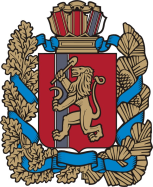 Администрация  Благовещенского сельсовета Администрация  Благовещенского сельсовета Администрация  Благовещенского сельсовета Администрация  Благовещенского сельсовета Администрация  Благовещенского сельсовета Администрация  Благовещенского сельсовета Администрация  Благовещенского сельсовета Администрация  Благовещенского сельсовета Администрация  Благовещенского сельсовета Ирбейского  района Красноярского   краяИрбейского  района Красноярского   краяИрбейского  района Красноярского   краяИрбейского  района Красноярского   краяИрбейского  района Красноярского   краяИрбейского  района Красноярского   краяИрбейского  района Красноярского   краяИрбейского  района Красноярского   краяИрбейского  района Красноярского   краяИрбейского  района Красноярского   краяПОСТАНОВЛЕНИЕПОСТАНОВЛЕНИЕПОСТАНОВЛЕНИЕПОСТАНОВЛЕНИЕПОСТАНОВЛЕНИЕПОСТАНОВЛЕНИЕПОСТАНОВЛЕНИЕПОСТАНОВЛЕНИЕПОСТАНОВЛЕНИЕПОСТАНОВЛЕНИЕ24.09.2019 г.24.09.2019 г.24.09.2019 г.24.09.2019 г.с. Благовещенкас. Благовещенка№ 55№п/пНаименование мероприятийСрок исполненияОтветственныйза исполнение1Разработка планов мероприятий по обеспечению пожарной безопасности на подведомственной территории Благовещенского сельсовета.до 01.10.2019гГлава сельсовета, зав. учреждениями,директора школ2Организация и проведение сходов граждан, информирование населения путем подворовых обходов по вопросам соблюдения требования пожарной безопасности в условиях осенне-зимнего пожарного  периода при эксплуатации печей и электронагревательных приборов.до 20.11.2019гГлава сельсовета, руководители организаций3Проведение профилактических мероприятий направленных на предотвращение угрозы перехода лесных и ландшафтных пожаров на населенные пункты: восстановление и (или) создание минерализованных полос на территориях населенных пунктов, подверженных угрозе природных пожаров, а также прилегающих к лесным массивам объектов экономикидо 15.11.2019 гГлава сельсовета4Запрещение поджогов травы, сжигания мусора на территории и в черте населенных пунктовВ течение всего пожароопасного периодаГлава сельсовета, руководители организаций5Оказание содействия в ремонте печного отопления и электросетей многодетным семьям, одиноко проживающим инвалидам и людям преклонного возрастадо 15.12.2019Глава сельсовета,Соц. работник6Восстановление отсутствующих указателей улиц, номеров домов, мест расположения пожарных гидрантов.До 15.11.2019Глава сельсовета7Проверка исправности систем звукового оповещения населения в случае ЧСДо 01.11.2019Глава сельсовета8Проведение проверок правил и мер пожарной безопасности в домах, в которых проживают неблагополучные семьи, а также чердачных и подвальных помещений жилого сектора, принятие мер по уборке в них горючих материалов и закрытию на замки входных дверей и люков.постоянноГлава сельсовета, балансодержатели жилья, участковые инспекторы полиции, общественные инспекторы пожарной профилактики при администрациях сельсоветов.9Обеспечение свободного проезда к зданиям и сооружениям. Своевременная очистка территории от снега, подготовка подъездных путей к водозаборам.Весь периодГлава сельсовета